РОССИЙСКАЯ  ФЕДЕРАЦИЯ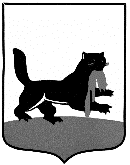 г. ИркутскГОРОДСКАЯ ДУМАРЕШЕНИЕО внесении изменений в решение Думы города Иркутскаот 26.09.2014 г. № 006-20-010002/4 «О формировании постоянных комиссий Думы города Иркутска шестого созыва»Принято на   47  заседании  Думы города Иркутска  6 созыва                         «  31  »     _  мая  _      2018 г.Учитывая заявления депутатов Думы города Иркутска шестого созыва: по  одномандатному избирательному округу № 29 Жария Д.И., по одномандатному избирательному округу № 34 Корнева М.Г., руководствуясь ст.ст.16, 35 Федерального закона «Об общих принципах организации местного самоуправления в Российской Федерации», ст. ст. 31, 32 Устава города Иркутска, ст. 13 Регламента Думы города Иркутска, утвержденного решением городской Думы города Иркутска от 04.06.2004 г. № 003-20-440543/4, Дума города ИркутскаР Е Ш И Л А:1. Внести в решение Думы города Иркутска от 26.09.2014 № 006-20-010002/4 «О формировании постоянных комиссий Думы города Иркутска шестого созыва» (далее – решение), следующие изменения:1) в пункте 1 решения: а) в подпункте 5 цифры «12» заменить цифрами «10»; б) в подпункте 7 цифру «6» заменить цифрой «7».2) в Приложении № 5 к решению: а) абзац, начинающийся со слов «Жарий Дмитрий Иосифович», исключить;б) абзац, начинающийся со слов «Корнев Михаил Георгиевич», исключить;  3) в Приложении № 7 к решению после абзаца, начинающегося со слов «Ежова Ирина Всеволодовна», дополнить абзацем следующего содержания:«Корнев Михаил Георгиевич» - депутат Думы города Иркутска шестого созыва по одномандатному избирательному округу № 34;».2.  Администрации города Иркутска:1) опубликовать настоящее решение;2) внести в оригинал решения Думы города Иркутска от 26.09.2014 г.  № 006-20-010002/4 «О формировании постоянных комиссий Думы города Иркутска шестого созыва» информационную справку о внесенных настоящим решением изменениях.Председатель Думы города Иркутска                                                        Е.Ю. Стекачев                                                     «  31   »        мая         2018 г.№ 006 - 20 - 470722/8